IEEE P802.24Smart Grid TAGMinutes TAG 24 Session July 2017PM2 Monday 11 September 2017 OpeningMeeting called to order at 1600 local time by Acting TAG Chair Ben Rolfe.Ben presents the opening report doc # 802.24-17-0023-00 including meeting overhead information. The chair presents the Guidelines for IEEE-SA Meetings. An opportunity is provided for attendees to respond. No questions nor objections heard.  The chair directs attendees to review the meeting preamble slides http://standards.ieee.org/board/pat/pat-slideset.ppt for further information.  Approval of Agenda: Ben presents agenda in document # 802.24-17-0022-00.  An error is noted (there is no adjournment on the agenda) and corrected, to be posted as rev 01. Motion to approve agenda:Moved by: Beecher; Second: ShahFollowing neither discussion nor objection, motion approved by unanimous consent.Approve July meeting minutes document # 24-17-0018-00-0000:Moved by: Beecher; Second: ShahFollowing neither discussion nor objection, motion approved by unanimous consent. Regulator UpdatePresentation given by Rich Kennedy on FCC NOI 17-104 (https://mentor.ieee.org/802.18/dcn/17/18-17-0118-00-0000-fcc-17-104-mid-band-spectrum-noi.pdf).  The summary:FCC stated goal is to  promote flexible use of spectrumPart of subject bands may be in use by utilities for smart grid applications now802.11 advocates opening mid-band for general use by WiFi802.15 notes there are RFID systems based on 802.15.4 using the mid bandGoal of 18 is to represent entire 802 viewInput requested: participate in 802.18 to shape 802 responseTSN WhitepaperDiscussion of input from 802.1/Norm Finn, document 24-17-0020-00-sgtg-contribution-time-sensitive-and-deterministic-networking-whitepaper.pdf led by Clint.Action: Clint to use input from Norm Finn to produce a “condensed” contribution for the whitepaper. Recessed Recessed at 16:53 Local Time.PM2 Tuesday 12 September, 2017 Called to order at 16:01 local time.Liaison ReportsMatt Gillmore gives a report on SEPA/SGIP.  Matt reports that PAP2 briefly “re-opened” to add narrow band LTE into the list of suitable technologies. The PAP was then closed. No other news to report. Review Status of current whitepaper developmentPAP2 Wireless Matrix: No new input.TSN Whitepaper: See prior section for action item.New work product proposalsFrom the July meeting a list of “things to watch” was produced.  A status update was given by Ben.  See document 802.24-17-0023-02 for details (Slides 15-17). AdjournMotion to AdjournMoved by: Sturek Second: ShahNo objections heard,.Adjourned at 16:26 Local Time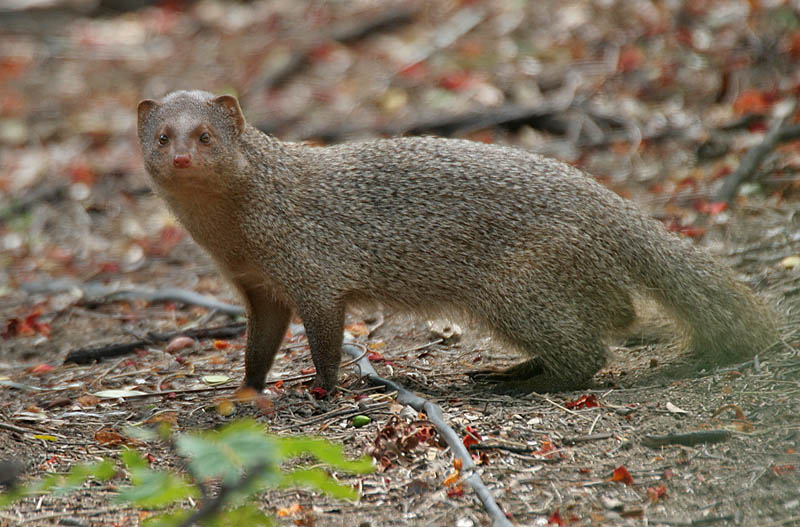 ProjectIEEE P802.24 Smart Grid Technical Advisory GroupIEEE P802.24 Smart Grid Technical Advisory GroupTitleDate Submitted26 Oct 201726 Oct 2017SourceBenjamin A. Rolfe(Blind Creek Associates)
Voice:	+1 408 395 7207
Fax:	Deprecated
E-mail:	ben.rolfe @ ieee. orgRe:802.24 TAG minutes802.24 TAG minutesAbstractMeeting minutes for 802.24 TAG and TGs.	Meeting minutes for 802.24 TAG and TGs.	PurposeDocument meeting activity and action items.Document meeting activity and action items.NoticeThis document has been prepared to assist the IEEE P802.24.  It is offered as a basis for discussion and is not binding on the contributing individual(s) or organization(s). The material in this document is subject to change in form and content after further study. The contributor(s) reserve(s) the right to add, amend or withdraw material contained herein.This document has been prepared to assist the IEEE P802.24.  It is offered as a basis for discussion and is not binding on the contributing individual(s) or organization(s). The material in this document is subject to change in form and content after further study. The contributor(s) reserve(s) the right to add, amend or withdraw material contained herein.ReleaseThe contributor acknowledges and accepts that this contribution becomes the property of IEEE and may be made publicly available by P802.24.The contributor acknowledges and accepts that this contribution becomes the property of IEEE and may be made publicly available by P802.24.802.24 TAG802.24 TAGChair:Tim Godfrey (EPRI)Vice Chair:Benjamin Rolfe (Blind Creek Associates)Recording Secretary:Benjamin Rolfe (Blind Creek Associates)TG1 (SG) Chair:Tim Godfrey TG1 (SG) Vice Chair:Benjamin Rolfe (Blind Creek Associates)TG1 (SG) Recording Secretary:Benjamin Rolfe (Blind Creek Associates)TG2 (IoT) Chair:Chris DiMinico (MC Communications)TG2 (IoT) Vice Chair:Mike Bennett (3MG Consulting)TG2 (IoT) Recording Secretary:Andrew Jimenez (Anixter Inc.)